LĒMUMSRēzeknē2023.gada 16.novembrī	Nr. 1306 (prot. Nr.23, 17.§)Par pašvaldības nekustamā īpašuma “Putrīši”, Čornajas pagastā, pārdošanu mutiskā izsolē ar augšupejošu soliPamatojoties uz Pašvaldības likuma 10.panta pirmās daļas 16. un 21.punktu,, Publiskas personas mantas atsavināšanas likuma 3.panta otro daļu, 5.panta pirmo un piekto daļu, 8.panta otro un trešo daļu un 9.panta otro daļu, 32.panta pirmās daļas 1.punktu, Pārejas noteikumu 11.pantu, Rēzeknes novada pašvaldības 2023.gada 5.janvāra noteikumu Nr.6 “Kārtība, kādā notiek pašvaldības nekustamā īpašuma un kustamās mantas atsavināšanas process - izsoles kārtībā un atsavināšanas rezultātā iegūto līdzekļu izlietošana Rēzeknes novada pašvaldībā”, likuma „Par valsts un pašvaldību zemes īpašuma tiesībām un to nostiprināšanu zemesgrāmatās“ 3.panta otrās daļas 4.punktu, Publiskas personas mantas atsavināšanas likuma 1.panta, 11.punkta b)apakšpunktu, ņemot vērā “Kaunatas apvienības pārvalde” 2023.gada 2.oktobra ierosinājumu, Finanšu komitejas 2023.gada 8.novembra priekšlikumu, Rēzeknes novada dome nolemj:Nodot atsavināšanai pašvaldības nekustamo īpašumu “Putrīši”, kadastra Nr.7846 001   0094, kas sastāv no zemes vienības ar kadastra apzīmējumu 7846 001 0094, platība 4,59 ha, kas atrodas Čornajas pagastā, Rēzeknes novadā, atsavināšanas procedūru, pārdodot mutiskā izsolē ar augšupejošu soli.  Nekustamā īpašuma “Putrīši”, kadastra Nr.7846 001 0094, kas sastāv no zemes vienības ar kadastra apzīmējumu 7846 001 0094, platība 4,59 ha, vērtības noteikšanu un izsoles procedūras veikšanu nodrošina Rēzeknes novada pašvaldības pastāvīgo kustamas mantas un nekustamā īpašuma atsavināšanas, arī atsavināšanas izsoles kārtībā, telpu un zemes nomas tiesību izsoles komisija.Apstiprināt pašvaldības nekustamā īpašuma “Putrīši”, kadastra Nr.7846 001 0094, kas atrodas Čornajas pagastā, Rēzeknes novadā, izsoles noteikumus (izsoles noteikumi pievienoti).Apstiprināt pašvaldības nekustamā īpašuma nosacīto cenu – EUR 9 800,00 (deviņi tūkstoši astoņi simti euro, 00 centi).Uzdot iestādes “Kaunatas apvienības pārvaldei” publicēt sludinājumu par nekustamā īpašuma izsoli laikrakstā “Rēzeknes Vēstis” un Rēzeknes novada pašvaldības mājas lapā. Izsoles rezultātus komisijai iesniegt apstiprināšanai Rēzeknes novada domē.Domes priekšsēdētājs								Monvīds Švarcs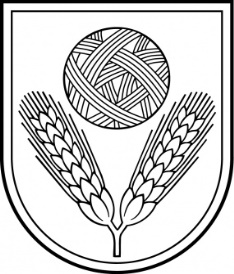 Rēzeknes novada DomeReģ.Nr.90009112679Atbrīvošanas aleja 95A, Rēzekne, LV – 4601,Tel. 646 22238; 646 22231, 646 25935,e–pasts: info@rezeknesnovads.lvInformācija internetā: http://www.rezeknesnovads.lv